Spett.le	R. T. A. srlVia Unità d’Italia 62F 92100 Agrigentotel./Fax 0922 605896http://www.laboratoriorta.it info@laboratoriorta.itRiservato al laboratorio Verbale accettazione n°  	LETTERA DI RICHIESTA PROVE DEL  	/	/  	(da compilare in ogni sua parte)Il sottoscritto ( TITOLO, NOME E COGNOME)			N° iscr. Albo	- Prov  	 studio Via	n°	città		tel.  		  nella qualità di	Direttore dei Lavori	Collaudatore Tecnico incaricatoI N V I Aa Codesto Laboratorio per tramite persona di fiducia i campioni indicati nella distinta allegata, provenienti dai lavori di:   	eseguiti nel Comune  di:   		  Ditta proprietaria/Ente Appaltante:   		  Impresa esecutrice:	 dei lavori:   		 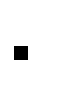 I certificati dovranno essere:       ritirati in sede;                  spediti a:Destinatario:  				  Via			n°_ 		 CAP	Città	Tel		_Il sottoscritto delega il sig. (NOME E COGNOME)	per la consegna dei materialiDATI PER LA FATTURAZIONELa fattura dovrà essere intestata a:  	Via	n°  	C.A.P.	Città	C.F./P.IVA  	In relazione al D.Lgs. 196/03 relativo al trattamento dei dati personali, dichiaro di aver preso visione dell’informativa allegata.Il richiedente (D.L. /Collaudatore)	Intestatario della fatturaTimbroL’incaricato di laboratorio (per ricevuta)N.B.	-  Per l’esecuzione della prova è preliminarmente necessaria la sottoscrizione della domanda da parte del Direttore dei lavori e/o del Tecnico con relativo timbro.La sottoscrizione della presente richiesta costituisce documento contrattuale ad ogni effetto di legge.DISTINTA CAMPIONI DA SOTTOPORRE A PROVARiservato al laboratorio Verbale accettazione n°  	Per campioni di conglomerato BituminosoPer campioni di conglomerato BituminosoPer campioni di conglomerato BituminosoPer campioni di conglomerato BituminosoPer campioni di conglomerato BituminosoPer campioni di conglomerato BituminosoID PrelievoCampioneProve da eseguireProve da eseguireProve da eseguireProve da eseguireProve da eseguireProve da eseguireDeterminazione della quantità di legante in miscele di aggregati lapidei e bitumeAnalisi granulometrica sull’estrattoMassa volumica apparente dei granuli di miscele di aggregati lapideiPreparazione provini con pressa giratoria diametro 100mm (per usura e binder), a provinoDeterminazione dell'indice dei vuoti e della densità mediante pressa giratoriaDeterminazione della resistenza a trazione indiretta di provinibituminosi (per ogni serie etemperatura)(altro – specificare)(altro – specificare)(altro – specificare)(altro – specificare)(altro – specificare)(altro – specificare)